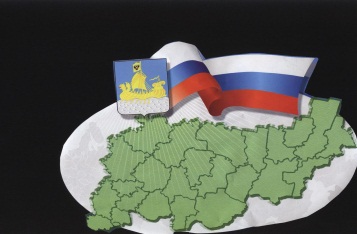                                                           ИНФОРМАЦИОННЫЙ БЮЛЛЕТЕНЬСодержание1. Решение Совета депутатов от 30.04.2020 №190 «Об отчете об исполнении бюджета Сандогорского сельского поселения за 1 квартал 2020 года»……………………………………………………………………………………12. Решение Совета депутатов от 30.04.2020 №191 «О внесении изменений и дополнений в решение Совета депутатов от 30.12.2019 №177 «Об утверждении бюджета Сандогорского сельского поселения на 2020 год и на плановый период 2021 и 2022 годов» (в ред. от 31.01.2020  №180, от 10.02.2020 №181, от 28.02.2020 №183, от 23 марта 2020 г. №184, от 31.03.2020 г. № 188)………………………………….. ……………………………..20*****СОВЕТ ДЕПУТАТОВ САНДОГОРСКОГО СЕЛЬСКОГО ПОСЕЛЕНИЯКОСТРОМСКОГО МУНИЦИПАЛЬНОГО РАЙОНА КОСТРОМСКОЙ ОБЛАСТИтретий созывР Е Ш Е Н И Еот «30» апреля 2020 года № 190                                                          с. СандогораРассмотрев отчет об исполнении бюджета Сандогорского сельского поселения за 1 квартал 2020 года, Совет депутатов Сандогорского сельского поселения РЕШИЛ:1. Утвердить отчет «Об исполнении бюджета Сандогорского сельского поселения за 1 квартал 2020 года» по доходам в сумме 1 656 983,51 рублей (Приложение №1) и расходам в сумме 1 290 658,30 рублей (Приложение №2). Профицит бюджета в сумме 366 325,21 рублей (Приложение №3).2. Данное решение вступает в силу с даты подписания и подлежит опубликованию в общественно-политической газете «Депутатский вестник».Председатель Совета депутатов,Глава Сандогорского сельского поселенияКостромского муниципального районаКостромской области                                                                      А.А. НургазизовПриложение №2                                                                                                                                                                                                                      к Решению Совета депутатовСандогорского сельского поселения   от 30.04.2020 г. №1902. Расходы бюджета*****СОВЕТ ДЕПУТАТОВ САНДОГОРСКОГО СЕЛЬСКОГО ПОСЕЛЕНИЯКОСТРОМСКОГО МУНИЦИПАЛЬНОГО РАЙОНА КОСТРОМСКОЙ ОБЛАСТИР Е Ш Е Н И Еот 30.04.2020 г. № 191                                                                                                                   с.Сандогора                     О внесении изменений и дополнений в решение Совета депутатов от 30.12.2019 №177 «Об утверждении бюджета Сандогорского сельского поселения на 2020 год и на плановый период 2021 и 2022 годов» (в ред. от 31.01.2020 №180, от 10.02.2020 №181, от 28.02.2020 №183, от 23 марта 2020 г. №184, от 31.03.2020 г. № 188)                                                        Рассмотрев бюджет Сандогорского сельского поселения на 2020 год и на плановый период 2021 и 2022 годов, Совет депутатов муниципального образования Сандогорское сельское поселениеРЕШИЛ: 1. Внести в решение Совета депутатов муниципального образования Сандогорское сельское поселение № 177 от 30 декабря 2019 года «О бюджете Сандогорского сельского поселение на 2020 год и на плановый период 2021 и 2022 годов» (в редакции от 31.01.2020 № 1, от 28.02.2020 №183, от 23.03.2020 № 184, от 31.03.2020 №188), следующие изменения:п.1 Решения изложить в следующей редакции:«Принять бюджет Сандогорского сельского поселения на 2020 год по доходам 140 471 972,00 рублей, в том числе объем налоговых и неналоговых доходов в сумме 3 365 891,00 рублей, объем безвозмездных поступлений от других бюджетов бюджетной системы Российской Федерации в сумме 137 106 081,00 рублей и расходов в сумме 140 784 007,00 рублей, размер дефицит бюджета поселения на 2020 год в сумме 312 035,00 рублей»;	2. Приложение №2 «Перечень главных администраторов доходов администрации Сандогорского сельского поселения Костромского муниципального района Костромской области», Приложение №3 «Объем поступлений доходов в бюджет Сандогорского сельского поселения на 2020 год», Приложение № 4 «Ведомственная структура, распределение бюджетных ассигнований по разделам, подразделам, целевым статьям и видам расходов классификации расходов бюджетов РФ бюджета Сандогорского сельского поселения на 2020 год», Приложение №6  «Источники финансирования дефицита бюджета Сандогорского сельского поселения на 2020 год».3. Настоящее решение вступает в силу с момента его опубликования.Председатель Совета депутатов, глава муниципального образованияСандогорское сельское поселение                                                А.А. НургазизовПриложение № 2к решению Совета депутатовСандогорского сельского поселения от «30» апреля 2020 №191ПЕРЕЧЕНЬ 	ГЛАВНЫХ АДМИНИСТРАТОРОВ ДОХОДОВ АДМИНИСТРАЦИИ САНДОГОРСКОГО СЕЛЬСКОГО ПОСЕЛЕНИЯ КОСТРОМСКОГО МУНИЦИПАЛЬНОГО РАЙОНА КОСТРОМСКОЙ ОБЛАСТИПриложение № 3к решению Совета депутатовСандогорского сельского поселения от «30» апреля 2020 №191Приложение № 4к решению Совета депутатовСандогорского сельского поселения от «30» апреля 2020 №191Приложение № 6к решению Совета депутатовСандогорского сельского поселения от «30» апреля 2020 №191Бюллетень выходит                                                              № 10  от 30 апреля2020годас 1 июля 2006 годаУчредитель: Совет депутатов Сандогорского сельского поселенияКостромского муниципального района Костромской области.                           Тираж  5 экз.  Об отчете об исполнении бюджета Сандогорского сельского поселения за 1 квартал 2020 годаПриложение №1                                                                                                                                                                                                                      к Решению Совета депутатов Сандогорского сельского поселения№190 от 30.04.2020г.Приложение №1                                                                                                                                                                                                                      к Решению Совета депутатов Сандогорского сельского поселения№190 от 30.04.2020г.Приложение №1                                                                                                                                                                                                                      к Решению Совета депутатов Сандогорского сельского поселения№190 от 30.04.2020г.Приложение №1                                                                                                                                                                                                                      к Решению Совета депутатов Сандогорского сельского поселения№190 от 30.04.2020г.Приложение №1                                                                                                                                                                                                                      к Решению Совета депутатов Сандогорского сельского поселения№190 от 30.04.2020г.Приложение №1                                                                                                                                                                                                                      к Решению Совета депутатов Сандогорского сельского поселения№190 от 30.04.2020г.1. Доходы бюджета1. Доходы бюджета1. Доходы бюджета1. Доходы бюджета1. Доходы бюджета1. Доходы бюджетаНаименование показателяКод строкиКод дохода по бюджетной классификацииУтвержденные бюджетные назначенияИсполнено% исполнения123456Доходы бюджета - всего010X140 471 972,001 656 983,511,18в том числе:НАЛОГОВЫЕ И НЕНАЛОГОВЫЕ ДОХОДЫ010000 100000000000000003 365 891,00397 526,2511,81НАЛОГИ НА ПРИБЫЛЬ, ДОХОДЫ010000 10100000000000000994 200,00160 420,0516,14Налог на доходы физических лиц010000 10102000010000110994 200,00160 420,0516,14Налог на доходы физических лиц с доходов, источником которых является налоговый агент, за исключением доходов, в отношении которых исчисление и уплата налога осуществляются в соответствии со статьями 227, 227.1 и 228 Налогового кодекса Российской Федерации010000 10102010010000110984 000,00160 265,4216,29Налог на доходы физических лиц с доходов, полученных от осуществления деятельности физическими лицами, зарегистрированными в качестве индивидуальных предпринимателей, нотариусов, занимающихся частной практикой, адвокатов, учредивших адвокатские кабинеты, и других лиц, занимающихся частной практикой в соответствии со статьей 227 Налогового кодекса Российской Федерации010000 10102020010000110700,00-51,62-7,37Налог на доходы физических лиц с доходов, полученных физическими лицами в соответствии со статьей 228 Налогового кодекса Российской Федерации010000 101020300100001107 000,0037,500,54Налог на доходы физических лиц в виде фиксированных авансовых платежей с доходов, полученных физическими лицами, являющимися иностранными гражданами, осуществляющими трудовую деятельность по найму на основании патента в соответствии со статьей 227.1 Налогового кодекса Российской Федерации010000 101020400100001102 500,00168,756,75НАЛОГИ НА ТОВАРЫ (РАБОТЫ, УСЛУГИ), РЕАЛИЗУЕМЫЕ НА ТЕРРИТОРИИ РОССИЙСКОЙ ФЕДЕРАЦИИ010000 10300000000000000505 631,00123 080,2524,34Акцизы по подакцизным товарам (продукции), производимым на территории Российской Федерации010000 10302000010000110505 631,00123 080,2524,34Доходы от уплаты акцизов на дизельное топливо, подлежащие распределению между бюджетами субъектов Российской Федерации и местными бюджетами с учетом установленных дифференцированных нормативов отчислений в местные бюджеты010000 10302230010000110183 227,0055 856,3230,48Доходы от уплаты акцизов на дизельное топливо, подлежащие распределению между бюджетами субъектов Российской Федерации и местными бюджетами с учетом установленных дифференцированных нормативов отчислений в местные бюджеты (по нормативам, установленным Федеральным законом о федеральном бюджете в целях формирования дорожных фондов субъектов Российской Федерации)010000 10302231010000110183 227,0055 856,3230,48Доходы от уплаты акцизов на моторные масла для дизельных и (или) карбюраторных (инжекторных) двигателей, подлежащие распределению между бюджетами субъектов Российской Федерации и местными бюджетами с учетом установленных дифференцированных нормативов отчислений в местные бюджеты010000 103022400100001101 210,00364,1330,09Доходы от уплаты акцизов на моторные масла для дизельных и (или) карбюраторных (инжекторных) двигателей, подлежащие распределению между бюджетами субъектов Российской Федерации и местными бюджетами с учетом установленных дифференцированных нормативов отчислений в местные бюджеты (по нормативам, установленным Федеральным законом о федеральном бюджете в целях формирования дорожных фондов субъектов Российской Федерации)010000 103022410100001101 210,00364,1330,09Доходы от уплаты акцизов на автомобильный бензин, подлежащие распределению между бюджетами субъектов Российской Федерации и местными бюджетами с учетом установленных дифференцированных нормативов отчислений в местные бюджеты010000 10302250010000110355 279,0078 397,3222,07Доходы от уплаты акцизов на автомобильный бензин, подлежащие распределению между бюджетами субъектов Российской Федерации и местными бюджетами с учетом установленных дифференцированных нормативов отчислений в местные бюджеты (по нормативам, установленным Федеральным законом о федеральном бюджете в целях формирования дорожных фондов субъектов Российской Федерации)010000 10302251010000110355 279,0078 397,3222,07Доходы от уплаты акцизов на прямогонный бензин, подлежащие распределению между бюджетами субъектов Российской Федерации и местными бюджетами с учетом установленных дифференцированных нормативов отчислений в местные бюджеты010000 10302260010000110-34 085,00-11 537,5233,85Доходы от уплаты акцизов на прямогонный бензин, подлежащие распределению между бюджетами субъектов Российской Федерации и местными бюджетами с учетом установленных дифференцированных нормативов отчислений в местные бюджеты (по нормативам, установленным Федеральным законом о федеральном бюджете в целях формирования дорожных фондов субъектов Российской Федерации)010000 10302261010000110-34 085,00-11 537,5233,85НАЛОГИ НА СОВОКУПНЫЙ ДОХОД010000 10500000000000000466 000,005 545,651,19Налог, взимаемый в связи с применением упрощенной системы налогообложения010000 10501000000000110466 000,005 544,641,19Налог, взимаемый с налогоплательщиков, выбравших в качестве объекта налогообложения доходы010000 10501010010000110250 000,003 038,441,22Налог, взимаемый с налогоплательщиков, выбравших в качестве объекта налогообложения доходы010000 10501011010000110250 000,003 038,441,22Налог, взимаемый с налогоплательщиков, выбравших в качестве объекта налогообложения доходы, уменьшенные на величину расходов010000 10501020010000110216 000,002 506,201,16Налог, взимаемый с налогоплательщиков, выбравших в качестве объекта налогообложения доходы, уменьшенные на величину расходов (в том числе минимальный налог, зачисляемый в бюджеты субъектов Российской Федерации)010000 10501021010000110216 000,002 506,201,16Единый сельскохозяйственный налог010000 105030000100001100,001,01#ДЕЛ/0!Единый сельскохозяйственный налог (за налоговые периоды, истекшие до 1 января 2011 года)010000 105030200100001100,001,01#ДЕЛ/0!Единый сельскохозяйственный налог (за налоговые периоды, истекшие до 1 января 2011 года) (прочие поступления)010000 105030200140001100,001,01#ДЕЛ/0!НАЛОГИ НА ИМУЩЕСТВО010000 106000000000000001 060 000,0046 301,084,37Налог на имущество физических лиц010000 10601000000000110200 000,0013 914,396,96Налог на имущество физических лиц, взимаемый по ставкам, применяемым к объектам налогообложения, расположенным в границах сельских поселений010000 10601030100000110200 000,0013 914,396,96Земельный налог010000 10606000000000110860 000,0032 386,693,77Земельный налог с организаций010000 10606030000000110360 000,0012 918,433,59Земельный налог с организаций, обладающих земельным участком, расположенным в границах сельских поселений010000 10606033100000110360 000,0012 918,433,59Земельный налог с физических лиц010000 10606040000000110500 000,0019 468,263,89Земельный налог с физических лиц, обладающих земельным участком, расположенным в границах сельских поселений010000 10606043100000110500 000,0019 468,263,89ГОСУДАРСТВЕННАЯ ПОШЛИНА010000 10800000000000000600,000,000,00Государственная пошлина за совершение нотариальных действий (за исключением действий, совершаемых консульскими учреждениями Российской Федерации)010000 10804000010000110600,000,000,00Государственная пошлина за совершение нотариальных действий должностными лицами органов местного самоуправления, уполномоченными в соответствии с законодательными актами Российской Федерации на совершение нотариальных действий010000 10804020010000110600,000,000,00Государственная пошлина за совершение нотариальных действий должностными лицами органов местного самоуправления, уполномоченными в соответствии с законодательными актами Российской Федерации на совершение нотариальных действий010000 10804020011000110600,000,000,00ДОХОДЫ ОТ ИСПОЛЬЗОВАНИЯ ИМУЩЕСТВА, НАХОДЯЩЕГОСЯ В ГОСУДАРСТВЕННОЙ И МУНИЦИПАЛЬНОЙ СОБСТВЕННОСТИ010000 11100000000000000279 460,0045 309,2216,21Доходы, получаемые в виде арендной либо иной платы за передачу в возмездное пользование государственного и муниципального имущества (за исключением имущества бюджетных и автономных учреждений, а также имущества государственных и муниципальных унитарных предприятий, в том числе казенных)010000 1110500000000012066 000,003 000,004,55Доходы от сдачи в аренду имущества, находящегося в оперативном управлении органов государственной власти, органов местного самоуправления, государственных внебюджетных фондов и созданных ими учреждений (за исключением имущества бюджетных и автономных учреждений)010000 1110503000000012018 000,003 000,0016,67Доходы от сдачи в аренду имущества, находящегося в оперативном управлении органов управления сельских поселений и созданных ими учреждений (за исключением имущества муниципальных бюджетных и автономных учреждений)010000 1110503510000012018 000,003 000,0016,67Доходы от сдачи в аренду имущества, составляющего государственную (муниципальную) казну (за исключением земельных участков)010000 1110507000000012048 000,000,000,00Доходы от сдачи в аренду имущества, составляющего казну сельских поселений (за исключением земельных участков)010000 1110507510000012048 000,000,000,00Прочие доходы от использования имущества и прав, находящихся в государственной и муниципальной собственности (за исключением имущества бюджетных и автономных учреждений, а также имущества государственных и муниципальных унитарных предприятий, в том числе казенных)010000 11109000000000120213 460,0042 309,2219,82Прочие поступления от использования имущества, находящегося в государственной и муниципальной собственности (за исключением имущества бюджетных и автономных учреждений, а также имущества государственных и муниципальных унитарных предприятий, в том числе казенных)010000 11109040000000120213 460,0042 309,2219,82Прочие поступления от использования имущества, находящегося в собственности сельских поселений (за исключением имущества муниципальных бюджетных и автономных учреждений, а также имущества муниципальных унитарных предприятий, в том числе казенных)010000 11109045100000120213 460,0042 309,2219,82ДОХОДЫ ОТ ОКАЗАНИЯ ПЛАТНЫХ УСЛУГ И КОМПЕНСАЦИИ ЗАТРАТ ГОСУДАРСТВА010000 1130000000000000060 000,0016 870,0028,12Доходы от оказания платных услуг (работ)010000 1130100000000013060 000,0016 870,0028,12Прочие доходы от оказания платных услуг (работ)010000 1130199000000013060 000,0016 870,0028,12Прочие доходы от оказания платных услуг (работ) получателями средств бюджетов сельских поселений010000 1130199510000013060 000,0016 870,0028,12БЕЗВОЗМЕЗДНЫЕ ПОСТУПЛЕНИЯ010000 20000000000000000137 106 081,001 259 457,260,92БЕЗВОЗМЕЗДНЫЕ ПОСТУПЛЕНИЯ ОТ ДРУГИХ БЮДЖЕТОВ БЮДЖЕТНОЙ СИСТЕМЫ РОССИЙСКОЙ ФЕДЕРАЦИИ010000 20200000000000000137 075 061,001 259 457,260,92Дотации бюджетам бюджетной системы Российской Федерации010000 202100000000001507 121 072,001 168 756,0016,41Дотации на выравнивание бюджетной обеспеченности010000 20215001000000150763 000,00190 749,0025,00Дотации бюджетам сельских поселений на выравнивание бюджетной обеспеченности из бюджета субъекта Российской Федерации010000 20215001100000150763 000,00190 749,0025,00Дотации на выравнивание бюджетной обеспеченности из бюджетов муниципальных районов, городских округов с внутригородским делением010000 202160010000001506 358 072,00978 007,0015,38Дотации бюджетам сельских поселений на выравнивание бюджетной обеспеченности из бюджетов муниципальных районов010000 202160011000001506 358 072,00978 007,0015,38Субсидии бюджетам бюджетной системы Российской Федерации (межбюджетные субсидии)010000 20220000000000150125 892 030,0050 000,000,04Субсидии бюджетам на поддержку отрасли культуры010000 2022551900000015050 000,0050 000,00100,00Субсидии бюджетам сельских поселений на поддержку отрасли культуры010000 2022551910000015050 000,0050 000,00100,00Субсидии бюджетам на обеспечение комплексного развития сельских территорий010000 20225576000000150168 800,000,000,00Субсидии бюджетам сельских поселений на обеспечение комплексного развития сельских территорий010000 20225576100000150168 800,000,000,00Субсидии бюджетам на софинансирование капитальных вложений в объекты государственной (муниципальной) собственности в рамках развития транспортной инфраструктуры на сельских территориях010000 20227372000000150125 620 730,000,000,00Субсидии бюджетам сельских поселений на софинансирование капитальных вложений в объекты государственной (муниципальной) собственности в рамках развития транспортной инфраструктуры на сельских территориях010000 20227372100000150125 620 730,000,000,00Прочие субсидии010000 2022999900000015052 500,000,000,00Прочие субсидии бюджетам сельских поселений010000 2022999910000015052 500,000,000,00Субвенции бюджетам бюджетной системы Российской Федерации010000 20230000000000150108 900,0021 295,2619,55Субвенции местным бюджетам на выполнение передаваемых полномочий субъектов Российской Федерации010000 202300240000001503 300,000,000,00Субвенции бюджетам сельских поселений на выполнение передаваемых полномочий субъектов Российской Федерации010000 202300241000001503 300,000,000,00Субвенции бюджетам на осуществление первичного воинского учета на территориях, где отсутствуют военные комиссариаты010000 20235118000000150105 600,0021 295,2620,17Субвенции бюджетам сельских поселений на осуществление первичного воинского учета на территориях, где отсутствуют военные комиссариаты010000 20235118100000150105 600,0021 295,2620,17Иные межбюджетные трансферты010000 202400000000001503 953 059,0019 406,000,49Межбюджетные трансферты, передаваемые бюджетам муниципальных образований на осуществление части полномочий по решению вопросов местного значения в соответствии с заключенными соглашениями010000 202400140000001503 953 059,0019 406,000,49Межбюджетные трансферты, передаваемые бюджетам сельских поселений из бюджетов муниципальных районов на осуществление части полномочий по решению вопросов местного значения в соответствии с заключенными соглашениями010000 202400141000001503 953 059,0019 406,000,49ПРОЧИЕ БЕЗВОЗМЕЗДНЫЕ ПОСТУПЛЕНИЯ010000 2070000000000000031 020,000,000,00Прочие безвозмездные поступления в бюджеты сельских поселений010000 2070500010000015031 020,000,000,00Поступления от денежных пожертвований, предоставляемых физическими лицами получателям средств бюджетов сельских поселений010000 2070502010000015031 020,000,000,00Наименование показателяКод строкиКод расхода по бюджетной классификацииУтвержденные бюджетные назначенияИсполнено% исполнения123456Расходы бюджета - всего200X140 782 426,001 290 658,300,92в том числе:ОБЩЕГОСУДАРСТВЕННЫЕ ВОПРОСЫ200000 0100 0000000000 0003 522 646,00603 353,1617,13Функционирование высшего должностного лица субъекта Российской Федерации и муниципального образования200000 0102 0000000000 000535 204,00181 614,9133,93Высшее должностное лицо муниципального образования200000 0102 6100000000 000535 204,00181 614,9133,93Расходы на выплаты по оплате труда работников органов местного самоуправления200000 0102 6100000110 000423 400,00181 614,9142,89Расходы на выплаты персоналу в целях обеспечения выполнения функций государственными (муниципальными) органами, казенными учреждениями, органами управления государственными внебюджетными фондами200000 0102 6100000110 100423 400,00181 614,9142,89Расходы на выплаты персоналу государственных (муниципальных) органов200000 0102 6100000110 120423 400,00181 614,9142,89Фонд оплаты труда государственных (муниципальных) органов200000 0102 6100000110 121325 225,00181 614,9155,84Взносы по обязательному социальному страхованию на выплаты денежного содержания и иные выплаты работникам государственных (муниципальных) органов200000 0102 6100000110 12998 175,000,000,00Расходы на обеспечение функций органов местного самоуправления200000 0102 6100000190 000111 804,000,000,00Расходы на выплаты персоналу в целях обеспечения выполнения функций государственными (муниципальными) органами, казенными учреждениями, органами управления государственными внебюджетными фондами200000 0102 6100000190 100111 804,000,000,00Расходы на выплаты персоналу государственных (муниципальных) органов200000 0102 6100000190 120111 804,000,000,00Иные выплаты персоналу государственных (муниципальных) органов, за исключением фонда оплаты труда200000 0102 6100000190 12285 871,000,000,00Взносы по обязательному социальному страхованию на выплаты денежного содержания и иные выплаты работникам государственных (муниципальных) органов200000 0102 6100000190 12925 933,000,000,00Функционирование законодательных (представительных) органов государственной власти и представительных органов муниципальных образований200000 0103 0000000000 00044 900,000,000,00Депутаты представительного органа муниципального образования200000 0103 6200000000 00044 900,000,000,00Расходы на обеспечение функций органов местного самоуправления200000 0103 6200000190 00044 900,000,000,00Расходы на выплаты персоналу в целях обеспечения выполнения функций государственными (муниципальными) органами, казенными учреждениями, органами управления государственными внебюджетными фондами200000 0103 6200000190 10044 900,000,000,00Расходы на выплаты персоналу государственных (муниципальных) органов200000 0103 6200000190 12044 900,000,000,00Иные выплаты, за исключением фонда оплаты труда государственных (муниципальных) органов, лицам, привлекаемым согласно законодательству для выполнения отдельных полномочий200000 0103 6200000190 12344 900,000,000,00Функционирование Правительства Российской Федерации, высших исполнительных органов государственной власти субъектов Российской Федерации, местных администраций200000 0104 0000000000 0002 843 556,00421 738,2514,83Центральный аппарат органа муниципального образования200000 0104 6600000000 0002 843 556,00421 738,2514,83Расходы на выплаты по оплате труда работников органов местного самоуправления200000 0104 6600000110 0002 180 266,00369 995,8516,97Расходы на выплаты персоналу в целях обеспечения выполнения функций государственными (муниципальными) органами, казенными учреждениями, органами управления государственными внебюджетными фондами200000 0104 6600000110 1002 180 266,00369 995,8516,97Расходы на выплаты персоналу государственных (муниципальных) органов200000 0104 6600000110 1202 180 266,00369 995,8516,97Фонд оплаты труда государственных (муниципальных) органов200000 0104 6600000110 1211 457 636,00369 995,8525,38Иные выплаты персоналу государственных (муниципальных) органов, за исключением фонда оплаты труда200000 0104 6600000110 12236 000,000,000,00Взносы по обязательному социальному страхованию на выплаты денежного содержания и иные выплаты работникам государственных (муниципальных) органов200000 0104 6600000110 129686 630,000,000,00Расходы на обеспечение функций органов местного самоуправления200000 0104 6600000190 000659 990,0051 742,407,84Закупка товаров, работ и услуг для обеспечения государственных (муниципальных) нужд200000 0104 6600000190 200592 710,0038 916,826,57Иные закупки товаров, работ и услуг для обеспечения государственных (муниципальных) нужд200000 0104 6600000190 240592 710,0038 916,826,57Прочая закупка товаров, работ и услуг200000 0104 6600000190 244592 710,0038 916,826,57Иные бюджетные ассигнования200000 0104 6600000190 80067 280,0012 825,5819,06Исполнение судебных актов200000 0104 6600000190 8304 000,000,000,00Исполнение судебных актов Российской Федерации и мировых соглашений по возмещению причиненного вреда200000 0104 6600000190 8314 000,000,000,00Уплата налогов, сборов и иных платежей200000 0104 6600000190 85063 280,0012 825,5820,27Уплата налога на имущество организаций и земельного налога200000 0104 6600000190 8511 650,00169,0010,24Уплата прочих налогов, сборов200000 0104 6600000190 85241 630,002 129,005,11Уплата иных платежей200000 0104 6600000190 85320 000,0010 527,5852,64Расходы на осуществление переданных муниципальным образованиям государственных полномочий Костромской области по составлению протоколов об административных правонарушениях200000 0104 6600072090 0003 300,000,000,00Закупка товаров, работ и услуг для обеспечения государственных (муниципальных) нужд200000 0104 6600072090 2003 300,000,000,00Иные закупки товаров, работ и услуг для обеспечения государственных (муниципальных) нужд200000 0104 6600072090 2403 300,000,000,00Прочая закупка товаров, работ и услуг200000 0104 6600072090 2443 300,000,000,00Резервные фонды200000 0111 0000000000 00010 000,000,000,00Непрограммные расходы200000 0111 9900000000 00010 000,000,000,00Резервный фонд администрации муниципального образования200000 0111 9900020010 00010 000,000,000,00Иные бюджетные ассигнования200000 0111 9900020010 80010 000,000,000,00Резервные средства200000 0111 9900020010 87010 000,000,000,00Другие общегосударственные вопросы200000 0113 0000000000 00088 986,000,000,00Непрограммные расходы200000 0113 9900000000 00022 163,000,000,00Непрограммные расходы200000 0113 9900000000 00066 823,000,000,00Межбюджетные трансферты бюджету муниципального района на осуществление органами местного самоуправления муниципального района полномочий контрольно-счетного органа поселения по осуществлению внешнего муниципального финансового контроля200000 0113 9900001790 00066 823,000,000,00Межбюджетные трансферты200000 0113 9900001790 50066 823,000,000,00Иные межбюджетные трансферты200000 0113 9900001790 54066 823,000,000,00Содержание имущества, находящегося в казне муниципального образования200000 0113 9900021000 00020 000,000,000,00Закупка товаров, работ и услуг для обеспечения государственных (муниципальных) нужд200000 0113 9900021000 20020 000,000,000,00Иные закупки товаров, работ и услуг для обеспечения государственных (муниципальных) нужд200000 0113 9900021000 24020 000,000,000,00Прочая закупка товаров, работ и услуг200000 0113 9900021000 24420 000,000,000,00Расходы на оплату членских взносов Ассоциации "Совет муниципальных образований Костромской области"200000 0113 9900022020 0002 163,000,000,00Иные бюджетные ассигнования200000 0113 9900022020 8002 163,000,000,00Уплата налогов, сборов и иных платежей200000 0113 9900022020 8502 163,000,000,00Уплата иных платежей200000 0113 9900022020 8532 163,000,000,00НАЦИОНАЛЬНАЯ ОБОРОНА200000 0200 0000000000 000105 600,0021 295,2620,17Мобилизационная и вневойсковая подготовка200000 0203 0000000000 000105 600,0021 295,2620,17Центральный аппарат органа муниципального образования200000 0203 6600000000 000105 600,0021 295,2620,17Расходы на осуществление переданных государственных полномочий Российской Федерации по первичному воинскому учету на территориях, где отсутствуют военные комиссариаты200000 0203 6600051180 000105 600,0021 295,2620,17Расходы на выплаты персоналу в целях обеспечения выполнения функций государственными (муниципальными) органами, казенными учреждениями, органами управления государственными внебюджетными фондами200000 0203 6600051180 10090 000,0021 167,2623,52Расходы на выплаты персоналу государственных (муниципальных) органов200000 0203 6600051180 12090 000,0021 167,2623,52Фонд оплаты труда государственных (муниципальных) органов200000 0203 6600051180 12147 376,0015 735,4833,21Иные выплаты персоналу государственных (муниципальных) органов, за исключением фонда оплаты труда200000 0203 6600051180 12228 316,002 867,5010,13Взносы по обязательному социальному страхованию на выплаты денежного содержания и иные выплаты работникам государственных (муниципальных) органов200000 0203 6600051180 12914 308,002 564,2817,92Закупка товаров, работ и услуг для обеспечения государственных (муниципальных) нужд200000 0203 6600051180 20015 600,00128,000,82Иные закупки товаров, работ и услуг для обеспечения государственных (муниципальных) нужд200000 0203 6600051180 24015 600,00128,000,82Прочая закупка товаров, работ и услуг200000 0203 6600051180 24415 600,00128,000,82НАЦИОНАЛЬНАЯ БЕЗОПАСНОСТЬ И ПРАВООХРАНИТЕЛЬНАЯ ДЕЯТЕЛЬНОСТЬ200000 0300 0000000000 000326 668,000,000,00Обеспечение пожарной безопасности200000 0310 0000000000 000326 668,000,000,00Непрограммные расходы200000 0310 9900000000 00030 030,000,000,00Непрограммные расходы200000 0310 9900000000 000296 638,000,000,00Реализация мероприятий по обеспечению первичных мер пожарной безопасности в границах населенных пунктов поселения200000 0310 9900023200 000296 638,000,000,00Закупка товаров, работ и услуг для обеспечения государственных (муниципальных) нужд200000 0310 9900023200 200296 638,000,000,00Иные закупки товаров, работ и услуг для обеспечения государственных (муниципальных) нужд200000 0310 9900023200 240296 638,000,000,00Прочая закупка товаров, работ и услуг200000 0310 9900023200 244296 638,000,000,00Расходы по результатам областного конкурса на лучшую организацию работы территориального общественного самоуправления200000 0310 99000S1040 00030 030,000,000,00Закупка товаров, работ и услуг для обеспечения государственных (муниципальных) нужд200000 0310 99000S1040 20030 030,000,000,00Иные закупки товаров, работ и услуг для обеспечения государственных (муниципальных) нужд200000 0310 99000S1040 24030 030,000,000,00Прочая закупка товаров, работ и услуг200000 0310 99000S1040 24430 030,000,000,00НАЦИОНАЛЬНАЯ ЭКОНОМИКА200000 0400 0000000000 000133 152 604,0035 190,000,03Дорожное хозяйство (дорожные фонды)200000 0409 0000000000 000133 152 604,0035 190,000,03Муниципальная программа "Комплексное развитие транспортной инфраструктуры муниципального образования"200000 0409 0200000000 000132 232 348,000,000,00Реализация мероприятий по развитию транспортной инфраструктуры сельских территорий200000 0409 02000L3720 000132 232 348,000,000,00Капитальные вложения в объекты государственной (муниципальной) собственности200000 0409 02000L3720 400132 232 348,000,000,00Бюджетные инвестиции200000 0409 02000L3720 410132 232 348,000,000,00Бюджетные инвестиции в объекты капитального строительства государственной (муниципальной) собственности200000 0409 02000L3720 414132 232 348,000,000,00Непрограммные расходы200000 0409 9900000000 000920 256,0035 190,003,82Расходы на осуществление полномочий по организации дорожной деятельности в отношении автомобильных дорог общего пользования местного значения вне границ населенных пунктов в границах Костромского муниципального района Костромской области200000 0409 9900020300 000379 125,000,000,00Закупка товаров, работ и услуг для обеспечения государственных (муниципальных) нужд200000 0409 9900020300 200379 125,000,000,00Иные закупки товаров, работ и услуг для обеспечения государственных (муниципальных) нужд200000 0409 9900020300 240379 125,000,000,00Прочая закупка товаров, работ и услуг200000 0409 9900020300 244379 125,000,000,00Содержание сети автомобильных дорог общего пользования местного значения за счет средств муниципального образования200000 0409 9900024010 00035 500,000,000,00Закупка товаров, работ и услуг для обеспечения государственных (муниципальных) нужд200000 0409 9900024010 20035 500,000,000,00Иные закупки товаров, работ и услуг для обеспечения государственных (муниципальных) нужд200000 0409 9900024010 24035 500,000,000,00Прочая закупка товаров, работ и услуг200000 0409 9900024010 24435 500,000,000,00Содержание сети автомобильных дорог общего пользования местного значения за счет средств муниципального дорожного фонда200000 0409 9900025010 000505 631,0035 190,006,96Закупка товаров, работ и услуг для обеспечения государственных (муниципальных) нужд200000 0409 9900025010 200505 631,0035 190,006,96Иные закупки товаров, работ и услуг для обеспечения государственных (муниципальных) нужд200000 0409 9900025010 240505 631,0035 190,006,96Прочая закупка товаров, работ и услуг200000 0409 9900025010 244505 631,0035 190,006,96ЖИЛИЩНО-КОММУНАЛЬНОЕ ХОЗЯЙСТВО200000 0500 0000000000 0001 010 600,00150 132,8914,86Жилищное хозяйство200000 0501 0000000000 000291 000,000,000,00Непрограммные расходы200000 0501 9900000000 000291 000,000,000,00Содержание и текущий ремонт муниципального жилищного фонда200000 0501 9900020410 0007 700,000,000,00Закупка товаров, работ и услуг для обеспечения государственных (муниципальных) нужд200000 0501 9900020410 2007 700,000,000,00Иные закупки товаров, работ и услуг для обеспечения государственных (муниципальных) нужд200000 0501 9900020410 2407 700,000,000,00Прочая закупка товаров, работ и услуг200000 0501 9900020410 2447 700,000,000,00Взносы на капитальный ремонт за муниципальный жилищный фонд (в фонд регионального оператора)200000 0501 9900020430 000283 300,000,000,00Закупка товаров, работ и услуг для обеспечения государственных (муниципальных) нужд200000 0501 9900020430 200283 300,000,000,00Иные закупки товаров, работ и услуг для обеспечения государственных (муниципальных) нужд200000 0501 9900020430 240283 300,000,000,00Прочая закупка товаров, работ и услуг200000 0501 9900020430 244283 300,000,000,00Благоустройство200000 0503 0000000000 000719 600,00150 132,8920,86Муниципальная программа "Комплексное развитие сельских территорий"200000 0503 0100000000 00031 020,000,000,00Муниципальная программа "Развитие образования в Костромском муниципальном районе"200000 0503 0100000000 000250 980,000,000,00Реализация мероприятий по обеспечению комплексного развития сельских территорий за счет средств заинтересованных лиц200000 0503 0100020770 00031 020,000,000,00Капитальные вложения в объекты государственной (муниципальной) собственности200000 0503 0100020770 40031 020,000,000,00Бюджетные инвестиции200000 0503 0100020770 41031 020,000,000,00Бюджетные инвестиции в объекты капитального строительства государственной (муниципальной) собственности200000 0503 0100020770 41431 020,000,000,00Реализация мероприятий по обеспечению комплексного развития сельских территорий200000 0503 01000L576T 000250 980,000,000,00Капитальные вложения в объекты государственной (муниципальной) собственности200000 0503 01000L576T 400250 980,000,000,00Бюджетные инвестиции200000 0503 01000L576T 410250 980,000,000,00Бюджетные инвестиции в объекты капитального строительства государственной (муниципальной) собственности200000 0503 01000L576T 414250 980,000,000,00Непрограммные расходы200000 0503 9900000000 00045 000,000,000,00Непрограммные расходы200000 0503 9900000000 000392 600,00150 132,8938,24Содержание сетей уличного освещения муниципального образования200000 0503 9900020210 000382 100,00139 731,2936,57Закупка товаров, работ и услуг для обеспечения государственных (муниципальных) нужд200000 0503 9900020210 200382 100,00139 731,2936,57Иные закупки товаров, работ и услуг для обеспечения государственных (муниципальных) нужд200000 0503 9900020210 240382 100,00139 731,2936,57Прочая закупка товаров, работ и услуг200000 0503 9900020210 244382 100,00139 731,2936,57Прочие мероприятия по благоустройству200000 0503 9900020240 00010 500,0010 401,6099,06Закупка товаров, работ и услуг для обеспечения государственных (муниципальных) нужд200000 0503 9900020240 20010 500,0010 401,6099,06Иные закупки товаров, работ и услуг для обеспечения государственных (муниципальных) нужд200000 0503 9900020240 24010 500,0010 401,6099,06Прочая закупка товаров, работ и услуг200000 0503 9900020240 24410 500,0010 401,6099,06Расходы на осуществление органами местного самоуправления муниципального района полномочий поселения по проведению мероприятий по борьбе с борщевиком Сосновского200000 0503 99000S2250 00045 000,000,000,00Закупка товаров, работ и услуг для обеспечения государственных (муниципальных) нужд200000 0503 99000S2250 20045 000,000,000,00Иные закупки товаров, работ и услуг для обеспечения государственных (муниципальных) нужд200000 0503 99000S2250 24045 000,000,000,00Прочая закупка товаров, работ и услуг200000 0503 99000S2250 24445 000,000,000,00КУЛЬТУРА, КИНЕМАТОГРАФИЯ200000 0800 0000000000 0002 664 308,00480 686,9918,04Культура200000 0801 0000000000 0002 664 308,00480 686,9918,04Муниципальная программа "Развитие культуры в сельском поселении"200000 0801 0700000000 00055 000,0055 000,00100,00Поддержка отрасли культуры (государственная поддержка лучших работников сельских учреждений культуры)200000 0801 07000L519У 00055 000,0055 000,00100,00Социальное обеспечение и иные выплаты населению200000 0801 07000L519У 30055 000,0055 000,00100,00Премии и гранты200000 0801 07000L519У 35055 000,0055 000,00100,00Непрограммные расходы200000 0801 9900000000 0002 609 308,00425 686,9916,31Расходы на обеспечение деятельности (оказание услуг) подведомственных учреждений - Сохранение и развитие культурно-досуговой деятельности200000 0801 990000059Д 0002 609 308,00425 686,9916,31Расходы на выплаты персоналу в целях обеспечения выполнения функций государственными (муниципальными) органами, казенными учреждениями, органами управления государственными внебюджетными фондами200000 0801 990000059Д 1001 450 118,00365 264,5925,19Расходы на выплаты персоналу казенных учреждений200000 0801 990000059Д 1101 450 118,00365 264,5925,19Фонд оплаты труда учреждений200000 0801 990000059Д 1111 056 640,00318 101,0430,10Иные выплаты персоналу учреждений, за исключением фонда оплаты труда200000 0801 990000059Д 1126 000,001 625,0027,08Взносы по обязательному социальному страхованию на выплаты по оплате труда работников и иные выплаты работникам учреждений200000 0801 990000059Д 119387 478,0045 538,5511,75Закупка товаров, работ и услуг для обеспечения государственных (муниципальных) нужд200000 0801 990000059Д 200989 190,0053 233,155,38Иные закупки товаров, работ и услуг для обеспечения государственных (муниципальных) нужд200000 0801 990000059Д 240989 190,0053 233,155,38Прочая закупка товаров, работ и услуг200000 0801 990000059Д 244989 190,0053 233,155,38Иные бюджетные ассигнования200000 0801 990000059Д 800170 000,007 189,254,23Исполнение судебных актов200000 0801 990000059Д 83070 000,001 430,802,04Исполнение судебных актов Российской Федерации и мировых соглашений по возмещению причиненного вреда200000 0801 990000059Д 83170 000,001 430,802,04Уплата налогов, сборов и иных платежей200000 0801 990000059Д 850100 000,005 758,455,76Уплата налога на имущество организаций и земельного налога200000 0801 990000059Д 85150 000,004 650,009,30Уплата прочих налогов, сборов200000 0801 990000059Д 85230 000,000,000,00Уплата иных платежей200000 0801 990000059Д 85320 000,001 108,455,54Результат исполнения бюджета (дефицит/профицит)450X-310 454,00366 325,21XКод главного администратораКоды бюджетной классификацииНаименование доходов999Администрация Сандогорского сельского поселения Костромского муниципального района костромской областиАдминистрация Сандогорского сельского поселения Костромского муниципального района костромской области999999  1 08 04020 01 1000 110Государственная пошлина за совершение нотариальных действий должностными лицами органов местного самоуправления, уполномоченными в соответствии с законодательными актами  Российской Федерации на совершение нотариальных действий.999999  1 11 05035 10 0000 120Доходы от сдачи в аренду имущества, находящегося в оперативном управлении органов управления поселений и созданных ими учреждений (за исключением имущества муниципальных бюджетных и  автономных учреждений)999999  1 11 05075 10 0000 120Доходы от сдачи в аренду имущества, составляющего казну поселений (за исключением земельных участков)999999  1 11 09045 10 0000 120Прочие поступления от использования имущества, находящегося в собственности поселений (за исключением   имущества  муниципальных бюджетных и автономных учреждений, а также  имущества муниципальных унитарных предприятий, в том числе казенных)999999 1 13 01995 10 0000 130Прочие доходы от оказания платных услуг (работ) получателями средств бюджетов сельских поселений999999 1 13 02065 10 0000 130Доходы, поступающие в порядке возмещения расходов, понесенных в связи с эксплуатацией имущества сельского поселения999999 1 13 02995 10 0000 130Прочие доходы от компенсации затрат бюджетов поселений999999 1 14 02053 10 0000 410Доходы от реализации иного имущества, находящегося в собственности поселений (за исключением имущества муниципальных бюджетных и автономных учреждений, а также имущества муниципальных унитарных предприятий, в том числе казенных), в части реализации основных средств по указанному имуществу999999 1 14 06025 10 0000 430Доходы от продажи земельных участков, находящихся в собственности сельских поселений (за исключением земельных участков муниципальных бюджетных и автономных учреждений)999999 1 15 02050 10 0000 140Платежи, взимаемые органами управления (организациями)  поселений за выполнение определенных функций999999 1 16 51040 02 0000 140Денежные взыскания (штрафы), установленные законами субъектов Российской Федерации за несоблюдение муниципальных правовых актов, зачисляемые в бюджеты поселений999999 1 17 01050 10 0000 180Невыясненные поступления, зачисляемые в бюджеты поселений999999  2 02 15001 10 0000 150Дотации бюджетам сельских поселений на выравнивание бюджетной обеспеченности из бюджета Субъекта Российской Федерации999999 2 02 16001 10 0000 150Дотации бюджетам сельских поселений на выравнивание бюджетной обеспеченности из бюджетов муниципальных районов999999  2 02 15002 10 0000 150Дотация бюджетам поселений на поддержку мер по обеспечению сбалансированности бюджетов999999  2 02 02088 10 0001 150Субсидии бюджетам поселений  на обеспечение  мероприятий по капитальному ремонту многоквартирных домов за счет средств, поступивших от государственной корпорации Фонд содействия   реформированию  жилищно-коммунального хозяйства999999  2 02 02089 10 0001 150Субсидии бюджетам поселений на обеспечение  мероприятий по капитальному ремонту многоквартирных домов за счет средств   бюджетов999999 2 02 20216 10 0000 150Субсидии на осуществление дорожной деятельности в отношении автомобильных дорог общего пользования, а также капитального ремонта и ремонта дворовых территорий многоквартирных домов, проездов к дворовым территориям многоквартирных домов населенных пунктов999999  2 02 29999 10 0000 150Прочие субсидии бюджетам поселений999999 2 02 25467 10 0000 150Субсидии бюджетам сельских поселений на обеспечение развития и укрепления материально-технической базы домов культуры в населенных пунктах с числом жителей до 50 тысяч человек999999 2 02 2555 10 0000 150Субсидиии бюджетам сельских поселений на поддержку государственных программ субъектов Российской Федерации и муниципальных программ формирования современной городской среды999999  2 02 35118 10 0000 150Субвенции бюджетам поселений на осуществление первичного воинского учета на территориях, где отсутствуют военные комиссариаты999999 2 02 30024 10 0000 150Субвенции бюджетам сельских поселений на выполнение передаваемых полномочий субъектов Российской Федерации.999999  2 02 39999 10 0000 150Прочие субвенции   бюджетам  поселений999  2 02 40014 10 0000 150Межбюджетные трансферты, передаваемые бюджетам поселений  из бюджетов муниципальных районов на осуществление части полномочий по решению вопросов местного значения в соответствии с заключенными соглашениями999999  2 02 49999 10 0000 150Прочие межбюджетные трансферты, передаваемые бюджетам  поселений999999 2 04 05020 10 0000 150Поступления от денежных пожертвований, предоставляемых негосударственными организациями получателям средств бюджетов сельских поселений999999 2 04 05010 10 0000 150Предоставление негосударственными организациями грантов для получателей средств бюджетов поселений999999  2 07 05020 10 0000 150Поступления от денежных пожертвований, предоставляемых физическими лицами получателям средств бюджетов поселений999999  2 08 05000 10 0000 150Перечисления из бюджетов поселений  (в бюджеты поселений) для осуществления возврата (зачета)  излишне уплаченных  или излишне взысканных сумм налогов, сборов и иных платежей, а также сумм процентов  за несвоевременное осуществление такого возврата и процентов, начисленных на излишне взысканные суммы Объем поступлений доходов в бюджет Сандогорского сельского поселения на 2020 годОбъем поступлений доходов в бюджет Сандогорского сельского поселения на 2020 годОбъем поступлений доходов в бюджет Сандогорского сельского поселения на 2020 годКод дохода Наименование показателей доходовСумма доходов на очередное заседание Совета депутатов (руб.)Код дохода Наименование показателей доходов2020 год Код дохода Наименование показателей доходов2020 год Код дохода Наименование показателей доходов2020 год 1 00 00000 00 0000 000НАЛОГОВЫЕ И НЕНАЛОГОВЫЕ ДОХОДЫ3 365 8911 00 00000 00 0000 000НАЛОГИ НА ПРИБЫЛЬ, ДОХОДЫ994 2001 01 02000 01 0000 110НАЛОГ НА ДОХОДЫ ФИЗИЧЕСКИХ  ЛИЦ994 2001 01 02010 01 0000 110Налог на доходы физических лиц с доходов, источником которых является налоговый агент, за исключением доходов, в отношении которых исчисление и уплата налога осуществляются в соответствии со статьями 227, 2271 и 228 Налогового кодекса Российской Федерации9840001 01 02020 01 0000 110Налог на доходы физических  лиц , полученных от осуществления деятельности физическими лицами,зарегистрированными в качестве индивидуальных предпринимателей, нотариусов, занимающихся частной практикой, адвокатов, учредивших адвокатские кабинеты, и других 7001 01 02030 01 0000 110Налог на доходы физических лиц с доходов,  полученных физическими лицами в соответствии со статьей 228 Налогового кодекса Российской Федерации70001 01 02040 01 0000 110Налог на доходы физических лиц в виде фиксированных авансовых платежей с доходов, полученных физическими лицами, являющимися иностранными гражданами, осуществляющими трудовую деятельность по найму на основании патента в соответствии со статьей 227.1 Налог25001 03 00000 00 0000 000НАЛОГИ НА ТОВАРЫ (РАБОТЫ, УСЛУГИ, РЕАЛИЗУЕМЫЕ НА ТЕРРИТОРИИ РОССИЙСКОЙ ФЕДЕРАЦИИ505 6311 03 02000 01 0000 110Акцизы по подакцизным товарам (продукции), производимым на территории Российской Федерации505 6311 03 02230 01 0000 110Доходы от уплаты акцизов на дизельное топливо, подлежащие распределению между бюджетами субъектов Российской Федерации и местными бюджетами с учетом установленных дифференцированных нормативов отчислений в местные бюджеты1832271 03 02240 01 0000 110Доходы от уплаты акцизов на моторные масла для дизельных и (или) карбюраторных (инжекторных) двигателей, подлежащие распределению между бюджетами субъектов Российской Федерации и местными бюджетами с учетом установленных дифференцированных нормативов отчи12101 03 02250 01 0000 110Доходы от уплаты акцизов на автомобильный бензин, подлежащие распределению между бюджетами субъектов Российской Федерации и местными бюджетами с учетом установленных дифференцированных нормативов отчислений в местные бюджеты3552791 03 02260 01 0000 110Дрходы от уплаты акцизов на прямогонный бензин, подлежащие распределению между бюджетами субъектов Российской Федерации и местными бюджетами с учетом установленных дифференцированных нормативов отчислений в местные бюджеты-340851 05 00000 00 0000 000НАЛОГИ НА СОВОКУПНЫЙ ДОХОД466 0001 05 01000 00 0000 110Налог, взимаемый в связи с применением упрощенной системы налогообложения466 0001 05 01011 01 0000 110Налог, взимаемый с налогоплательщиков, выбравших в качестве объекта налогообложения  доходы2500001 05 01021 01 0000 110Налог, взимаемый с налогоплательщиков, выбравших в качестве объекта налогообложения доходы, уменьшенные на величину расходов (в том числе минимальный налог, зачисляемый в бюджеты субъектов Российской Федерации)2160001 06 00000 00 0000 000НАЛОГИ НА ИМУЩЕСТВО1 060 0001 06 01000 00 0000 110Налог на имущество физических лиц200 0001 06 01030 10 0000 110Налог на имущество физических лиц, взимаемый по ставкам, применяемым к объектам налогообложения, расположенным в границах сельских поселений2000001 06 06000 00 0000 110Земельный налог860 0001 06 06033 10 0000 110Земельный налог с организаций, обладающих земельным участком, расположенным в границах сельских поселений 3600001 06 06043 10 0000 110Земельный налог с физических лиц, обладающих земельным участком, расположенным в границах сельских поселений 5000001 08 00000 00 0000 000 ГОСУДАРСТВЕННАЯ ПОШЛИНА6001 08 04020 01 0000 110Государственная пошлина за совершение нотариальных действий должностными лицами органов местного самоуправления, уполномоченными в соответствии с законодательными актами Российской Федерации на совершение нотариальных действий600ИТОГО НАЛОГОВЫЕ ДОХОДЫ3 026 4311 11 00000 00 0000 000  ДОХОДЫ ОТ ИСПОЛЬЗОВАНИЯ ИМУЩЕСТВА, НАХОДЯЩЕГОСЯ В ГОСУДАРСТВЕННОЙ И МУНИЦИПАЛЬНОЙ СОБСТВЕННОСТИ279 4601 11 05035 10 0000 120 Доходы от сдачи в аренду имущества, находящегося в оперативном управлении органов управления сельских поселений и созданных ими учреждений (за исключением имущества муниципальных бюджетных и автономных учреждений18 0001 11 05075 10 0000120Доходы от сдачи в аренду имущества, составляющего казну сельских поселений (за исключением земельных участков)48 0001 11 09045 10 0000 120Прочие поступления от использования имущества, находящегося в собственности сельских поселений (за исключением имущества муниципальных бюджетных и автономных учреждений, а также имущества муниципальных унитарных предприятий, в том числе казенных)213 4601 13 00000 00 0000 000ДОХОДЫ ОТ ОКАЗАНИЯ ПЛАТНЫХ УСЛУГ (РАБОТ) И КОМПЕНСАЦИИ ЗАТРАТ ГОСУДАРСТВА60 0001 13 01000 00 0000 130Доходы от оказания платных услуг (работ) 600001 13 01995 10 0000 130Прочие доходы от оказания платных услуг (работ) получателями средств бюджетов сельских поселений60000ИТОГО НЕНАЛОГОВЫЕ ДОХОДЫ339 4602 00 00000 00 0000 00БЕЗВОЗМЕЗДНЫЕ ПОСТУПЛЕНИЯ137 106 081,002 02 00000 00 0000 000БЕЗВОЗМЕЗДНЫЕ ПОСТУПЛЕНИЯ ОТ ДРУГИХ БЮДЖЕТОВ БЮДЖЕТНОЙ СИСТЕМЫ РОССИЙСКОЙ ФЕДЕРАЦИИ137 075 061,002 02 10000 00 0000 150Дотации бюджетам бюджетной системы Российской Федерации7 121 072,002 02 15001 10 0000 150Дотации бюджетам сельских поселений на выравнивание бюджетной обеспеченности из бюджета Российской Федерации7630002 02 16001 10 0000 150Дотации бюджетам сельских поселений на выравнивание бюджетной обеспеченности из бюджетов муниципальных районов63580722 02 29999 10 0000 150Прочие субсидии бюджетам сельских поселений52500,002 02 25519 10 0000 150Субсидии бюджетам на поддержку отросли культуры500002 02 25576 10 0000 150Субсидии бюджетам муниципальных образований на обеспечение комплексного развития сельских территорий 1688002 02 27372 10 0000 150Субсидии бюджетам сельских поселений на софинансирование капитальных вложений в объекты государственной (муниципальной) собственности в рамках реализации транспортной инфраструктуры1256207302 02 30000 00 0000 150Субвенции бюджетам бюджетной системы Российской Федерации108 900,002 02 35118 10 0000 150Субвенции бюджетам сельских поселений на осуществление первичного воинского учета на территориях, где отсутствуют военные комиссариаты1056002 02 30024 10 0000 150Субвенции на осуществление гос. Полномочий по составлению протоколов об административных правонарушениях33002 02 40014 10 0000 150Межбюджетные трансферты,  передаваемые бюджетам поселений из бюджетов муниципальных районов на осуществление части полномочий по решению вопросов местного значения в соответствии с заключенными соглашениями39530592 07 05020 10 0000 180Поступления от денежных пожертвований, предоставляемых физическими лицами получателям средств бюджетов сельских  поселений31020ВСЕГО ДОХОДОВ140 471 972,00Ведомственная структура, распределение бюджетных ассигнований по разделам, подразделам, целевым статьям и видам расходов классификации расходов бюджетов РФ бюджета Сандогорского сельского поселения на 2020 год Ведомственная структура, распределение бюджетных ассигнований по разделам, подразделам, целевым статьям и видам расходов классификации расходов бюджетов РФ бюджета Сандогорского сельского поселения на 2020 год Ведомственная структура, распределение бюджетных ассигнований по разделам, подразделам, целевым статьям и видам расходов классификации расходов бюджетов РФ бюджета Сандогорского сельского поселения на 2020 год Ведомственная структура, распределение бюджетных ассигнований по разделам, подразделам, целевым статьям и видам расходов классификации расходов бюджетов РФ бюджета Сандогорского сельского поселения на 2020 год Ведомственная структура, распределение бюджетных ассигнований по разделам, подразделам, целевым статьям и видам расходов классификации расходов бюджетов РФ бюджета Сандогорского сельского поселения на 2020 год Ведомственная структура, распределение бюджетных ассигнований по разделам, подразделам, целевым статьям и видам расходов классификации расходов бюджетов РФ бюджета Сандогорского сельского поселения на 2020 год НаименованиеКод администратораРаздел, ПодразделЦелевая статьяВид расходаСумма расходов на очередное заседание Совета депутатов (руб.)НаименованиеКод администратораРаздел, ПодразделЦелевая статьяВид расхода2020 год Администрация Сандогорского сельского поселения999Общегосударственные вопросы0100.3 522 646,00Функционирование  высшего должностного лица  субъекта Российской Федерации и муниципального образования.0102535 204,00Расходы на выплаты по оплате труда высшего должностного лица муниципального образования.6100000110423 400,00Расходы на выплату персоналу в целях обеспечения выполнения функций государственными (муниципальными) органами, казенными учреждениями, органами управления внебюджетными фондами100423400,00Расходы на обеспечение функций высшего должностного лица муниципального образования.6100000190111804,00Расходы на выплату персоналу в целях обеспечения выполнения функций государственными (муниципальными) органами, казенными учреждениями, органами управления внебюджетными фондами100111804,00Функционирование законодательных (представительных) органов государственной власти и представительных органов муниципальных образований.010344900,00Расходы на обеспечение функцией органов местного самоуправления.620000019044900,00Расходы на выплату персоналу в целях обеспечения выполнения функций государственными (муниципальными) органами, казенными учреждениями, органами управления внебюджетными фондами10044900,00Функционирование Правительства РФ, высших исполнительных органов государственной власти субъектов РФ, местных администраций0104.2 843 556,0Расходы на выплаты по оплате труда центрального аппарата органа муниципального образования.66000001102 180 266,00Расходы на выплаты персоналу в целях обеспечения выполнения функций государственными (муниципальными) органами, казенными учреждениями, органами управления государственными внебюджетными фондами1002 180 266,00Расходы на обеспечение функций центрального аппарата органа муниципального образования.6600000190659 990,00Закупка товаров, работ и услуг для государственных (муниципальных) нужд200592710,00Иные бюджетные ассигнования80067 280,00Расходы на осуществление переданных государственных полномочий Костромской области по составлению протоколов об административных правонарушениях.66000720903 300,00Закупка товаров, работ и услуг для государственных (муниципальных) нужд2003300,00Резервные фонды0111.10000,00Резервный фонд администрации муниципального образования.990002001010000,00Иные бюджетные ассигнования80010000,00Другие общегосударственные расходы0113.88 986,00Содержание имущества, находящегося в казне муниципального образования.990002100020 000,0Закупка товаров, работ и услуг для государственных (муниципальных) нужд20020000,00Расходы на оплату членских взносов Ассоциации "Совет муниципальных образований Костромской области".99000220202163,00Иные бюджетные ассигнования8002163,00Межбюджетные трансферты бюджету муниципального района на осуществление органами местного самоуправления муниципального района полномочий контрольно-счетного органа поселения по осуществлению внешнего муниципального финансового контроля.990000179066 823,00Межбюджетные трансферты50066823,00Национальная оборона0200.105 600,00Мобилизационная и вневойсковая подготовка0203.105 600,00Расходы на осуществление первичного воинского учета на территориях, где отсутствуют военные комиссариаты.6600051180105 600,00Расходы на выплаты персоналу в целях обеспечения
выполнения функций государственными (муниципальными)
органами, казенными учреждениями, органами управления
государственными внебюджетными фондами10077284,00Закупка товаров, работ и услуг для государственных (муниципальных) нужд20028316,00Национальная безопасность и правоохранительная деятельность0300.328 247,00Реализация мероприятий по обеспечению первичных мер пожарной безопасности в границах населенных пунктов поселения0310328 247,00Реализация мероприятий по обеспечению первичных мер пожарной безопасности в границах населенных пунктов поселения.9900023200296 668,00Закупка товаров, работ и услуг для государственных (муниципальных ) нужд200296668,00Расходы по результатам областного конкурса на лучшую организацию работы территориально общественного самоуправления99000S104031579,00Закупка товаров, работ и услуг для государственных (муниципальных ) нужд20031579,00Национальная экономика0400.133 152 604,00Дорожное хозяйство (дорожные фонды).0409133 152 604,00Расходы на осуществление полномочий по организации дорожной деятельности в отношении автомобильных дорог общего пользования местного значения вне границ населенных пунктов в границах Костромского муниципального района Костромской области.9900020300379 125,00Закупка товаров, работ и услуг для государственных (муниципальных) нужд200379125,00Содержание автомобильных дорог местного значения сельского поселения9900024010.35500Закупка товаров, работ и услуг для государственных (муниципальных) нужд20035500Содержание сети автомобильных дорог общего пользования местного значения за счет средств муниципального дорожного фонда.9900025010505 631,00Закупка товаров, работ и услуг для государственных (муниципальных) нужд200505631,00Развитие транспортной инфраструктуры.01000L3720132 232 350,00Капитальные вложения в объекты государственной
(муниципальной) собственности400132 232 350,0Жилищно-коммунальное хозяйство0500.1 010 600,00Жилищное хозяйство.0501291000,00Взносы на капитальный ремонт за муниципальный жилищный фонд (в фонд регионального оператора).99 0 00 20430283 300,00Закупка товаров, работ и услуг для государственных (муниципальных) нужд200283300,00Мероприятия в области жилищного хозяйства.99000204107 700,00Закупки товаров, работ и услуг для государственных (муниципальных нужд)2007 700,00Благоустройство0503.719600,00Содержание сетей уличного освещения муниципального образования.9900020210382 100,00Закупка товаров, работ и услуг для государственных (муниципальных) нужд200382100,00Прочие мероприятия по благоустройству.990002024010500,00Закупка товаров, работ и услуг для государственных (муниципальных) нужд20010500,00Комплексное развитие сельских территорий (за счет федерального бюджета, бюджета области и муниципальных районов).01000L576T250 980,00Закупка товаров, работ и услуг для государственных (муниципальных) нужд200250 980,00Комплексное развитие сельских территорий (за счет внебюджетных средств).010002077031 020,00Закупка товаров, работ и услуг для государственных (муниципальных) нужд20031 020,00Расходы на осуществление органами местного самоуправления муниципального района полномочий по проведению мероприятий по борьбе с борщевиком Сосновского99000S225045 000,00Закупка товаров, работ и услуг для государственных (муниципальных) нужд20045 000,00Культура, кинематография0800.2 664 308,00Культура0801.2664308,00Расходы на обеспечение деятельности (оказание услуг) подведомственных учреждений культуры.99 0 00 0059Д2609308,00Расходы на выплату персоналу в целях обеспечения функций государственными (муниципальными) органами, казенными учреждениями, органами управления внебюджетными фондами1001450118,00Закупка товаров, работ и услуг для государственных (муниципальных) нужд200989 190,00Иные бюджетные ассигнования800170 000,00Поддержка отросли культуры (государственная поддержка лучших работников учреждений культуры).07000L519У0,00Социальное обеспечение  и иные выплаты населению300ВСЕГО140 784 005,00Источники финансирования дефицитабюджета Сандогорского сельского поселения на 2020Источники финансирования дефицитабюджета Сандогорского сельского поселения на 2020Источники финансирования дефицитабюджета Сандогорского сельского поселения на 2020Код администратораНаименованиеСумма (руб.)Код администратораНаименование2020 год 000 01 00 00 00 00 0000 000Источники внутреннего финансирования дефицитов бюджетов312 033,00000 01 05 00 00 00 0000 000Изменение остатков средств на счетах по учету средств бюджетов312 033,00000 01 05 00 00 00 0000 500Увеличение остатков средств бюджетов-140 471 972,00000 01 05 02 00 00 0000 500Увеличение прочих остатков средств бюджетов-140 471 972,00000 01 05 02 01 00 0000 510Увеличение прочих остатков денежных средств бюджетов-140 471 972,00000 01 05 02 01 10 0000 510Увеличение прочих остатков денежных средств бюджетов  сельских поселений-140 471 972,00000 01 05 00 00 00 0000 600Уменьшение остатков средств бюджетов140 784 007,00000 01 05 02 00 00 0000 600Уменьшение прочих остатков средств бюджетов140 784 007,00000 01 05 02 01 00 0000 610Уменьшение прочих остатков денежных средств бюджетов140 784 007,00000 01 05 02 01 10 0000 610Уменьшение прочих остатков денежных средств бюджетов сельских поселений140 784 007,00ИТОГО312 035,00Адрес издательства:Костромская область,Костромской район, с. Сандогора,ул. Молодежная д.7Контактный телефон(4942) 494-300Ответственный за выпускС.Н.Рабцевич